CRUCIGRAMA SOBRE MAGNETISMO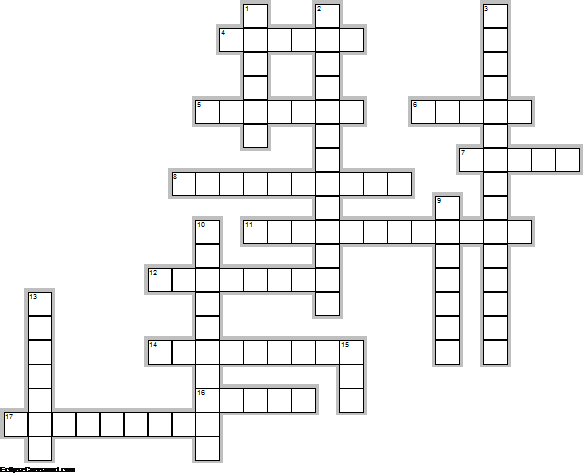 HORIZONTALES4.	Las corrientes eléctricas y, en general, las cargas en movimiento se comportan como ellos5.	Descubrió  que una aguja magnética podía ser desviada por una corriente eléctrica.6.	Por mucho que dividamos el imán estos no se separan7.	Nombre de científico que unificó  los campos eléctricos y magnéticos en un solo concepto8.	Así son los polos de un imán11.	Imanes que son construidos, usando trozos de hierro de cualquier forma o tamaño12.	Nombre que en la época de los filósofos griegos recibía una región del Asia Menor;14.	Tipo de imanes que se encuentran en la naturaleza16.	Un ejemplo de material diamagnético17.	Una piedra la cual está constituida por partículas de Óxido de Fierro (hierro) y que es capaz de atraer a otros cuerpos.VERTICALES1.	Investigó los efectos magnéticos de una corriente eléctrica2.	Una de las propiedades físicas de los imanes3.	Nombre que recibe la propiedad de algunos materiales que "se pegan a los imanes".9.	Físico británico que logro la unificación plena de las teorías de la electricidad y el magnetismo.10.	Las fuerzas características de los imanes13.	Descubrió que el movimiento de un imán en las proximidades de un cable induce en éste una corriente eléctrica15.	Las líneas de fuerza del campo magnético terminan allí.ÁREA:CIENCIAS NATURALESASIGNATURA :   FISICA   PRIMER  PERIODO DOCENTE:JESÚS ALBERTO RIVERACRUCIGRAMA SOBRE MAGNETISMOAÑO LECTIVO 2014 - 15ESTUDIANTE:FECHA:  OCT  _____ /2014GRADO:   11_____